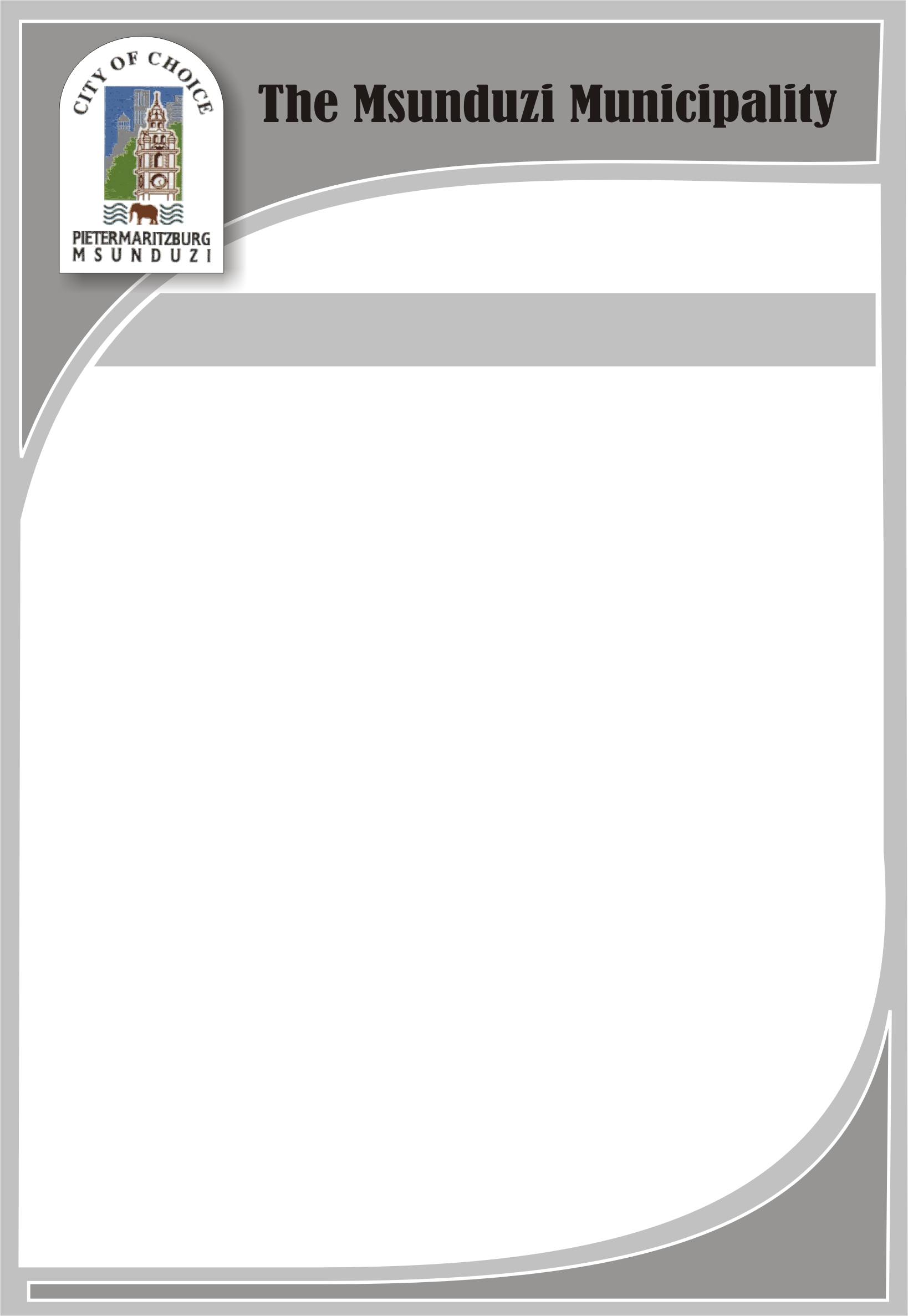 DEBT WRITE-OFF POLICY2019/2020DEFINITIONSIn this policy, unless the context indicates otherwise, the word or expression has the following meaning:“Accounting Officer”The Municipal Manager appointed in terms of Section 82(1)(a) or (b) of the Municipal Structures Act, 1998 (Act No. 117 of 1998);"Account Holder” includes a customer/consumer and refers to any occupier of any premises to which Council has agreed to supply or is actually supplying services, or if there is no occupier, then the owner of the premises and includes any debtor of the municipality;1.3	“Arrangements”means a formal agreement entered into between the Council and a debtor where specific repayment parameters are agreed to. 1.4.	“Arrears”means any amount due, owing and payable by a customer in respect of a municipal account not paid on the due date; 1.5.	“Chief Financial Officer”refers to the person so designated in terms of Section 75(2)(a) of the Municipal Finance Management Act, 2003 (Act No. 56 of 2003) or any person duly authorised to act on behalf of such person.1.6	“Council” refers to The Msunduzi Municipality and its successors in law and includes the Council of that municipality or its Executive Committee or any other body acting by virtue of any power delegated to it in terms of legislation, as well as any official to whom the Executive Committee has delegated any powers and duties with regard to this policy;1.7 	“Debt Management”refers to all functions relating to the collection of monies owed by customers and users of municipal services.1.8	“Financial year” refers to the period starting from 1 July in a year to 30 June the next year;1.9	“Interest” is a charge levied and calculated at a rate determined by law from time to time on all arrear amounts owing;1.10	“Municipality” when referred to as:a corporate body, means a municipality as described in Section 2 of the Municipal Systems Act, 2000 (Act No. 32 of 2000);a geographic area means a municipal area determined in terms of the Local Government Municipal Demarcation Act, 1998 (Act No. 27 of 1998).1.11	“Municipal Manager” means the person appointed as Municipal Manager in terms of Section 82 of the Local Government Municipal Structures Act, 1998, (Act No. 117 of 1998) and includes any person acting in that position or to whom authority has been delegated;1.13	“Official”refers to an employee of The Msunduzi Municipality1.14	“Owner” meansIn relation to property referred to in paragraph (a) of the definition of “property, means a person in whose name ownership of the property is registered;In relation to a right referred to in paragraph (b) of the definition of “property”, means a person in whose name the right is registered;In relation to a land tenure right referred to in paragraph (c) of the definition of “property”, means a person in whose name the right is registered or to whom it was granted in terms of legislation; orIn relation to public service infrastructure referred to in paragraph (d) of the definition of “property”, means the organ of state which owns or controls that public service infrastructure as envisaged in the definition of “publicly controlled”, provided that a person mentioned below may for the purposes of this Act be regarded by a municipality as the owner of a property in the following cases:A trustee in the case of a property in a trust excluding state trust land;An executor or administrator, in the case of a property in a deceased estate;A trustee or liquidator, in the case of a property in an insolvent estate or in liquidation; A judicial manager, in the case of a property in the estate of a person under judicial management; A curator, in the case of a property in the estate of a person under curatorship; A person in whose name a usufruct or other personal servitude is registered, in the case of a property that is subject to a usufruct or other personal servitude;A lessee, in the case of a property that is registered in the name of a municipality and is leased by it; orA buyer, in the case of a property that was sold by a municipality and of which possession was given to the buyer pending registration of ownership in the name of the buyer;INTRODUCTIONTo ensure that household consumers with no or lower income are not denied a reasonable service and that the Municipality is not financially burdened with non-payment of services, Msunduzi Municipality does have an approved Indigent Policy.2.2	However, the Council is faced with a significant amount of outstanding debt and the continuous defaulting by certain consumers who can afford to pay for services. To deal with this, the Council also approved a revised Credit Control and Debt Collection Policy.Despite strict enforcement of the above policies, Council will continuously be confronted by circumstances requiring the possible write-off of irrecoverable debt. PURPOSE OF THE POLICY3.1	The purpose of this policy is to provide a framework for regulating the writing-off of irrecoverable debt and the consequent further enhancement of the municipality's debt management strategy.POLICY PRINCIPLES4.1 	The following are the guiding principles in implementing the Policy on WritingOff of Irrecoverable Debt:The policy has been compiled in accordance with the Municipal Finance Management Act (MFMA), 2003, Local Government Municipal Systems Act (MSA), 2000, as amended and other related legislation.Before any debt is written off it must be proved that the debt has become irrecoverable. To ensure that recommendations for write off are consistent and accurate, irrecoverable debt will be defined as debt where:The tracing of the debtors is unsuccessful; andAll reasonable steps were taken by the officials to recover the debt.Bad debt write offs must be considered in terms of cost benefit; when it becomes too costly to recover and the chances of collecting the debt are remote, a write off should be considered at the discretion of the Chief Financial Officer. Time value of money is very important because the older the debt becomes, the more difficult and costly it becomes to collect. It is therefore imperative that a proper system of Debt Management is implemented and maintained to avoid debt reaching the stage of becoming too expensive to recover.Differentiation must be made between those household consumers who cannot afford to pay for basic services and those who just do not want to pay for these services.Debt can only be written off if the required provision exists in the Municipality's budget and/ or reserves. The provision for doubtful debts is informed by the Standards of Generally Recognized Accounting Practice (GRAP) 104.CATEGORIES OF DEBTORS THAT MAY QUALIFY FOR THE WRITING OFF OF IRRECOVERABLE DEBT5.1	Approved Indigent Household Consumers in terms of the Municipality's Indigent PolicyUpon approval for registration as an applied indigent consumer, the debtor's outstanding services balance may be written off. The debt write off will be considered after the application is approved. 5.2	Balances on final accounts too small to recover considering the cost for recoveryWhere final accounts have been submitted and paid by the respective consumer and the remaining balance after finalization of any final readings and other administrative costs results in a balance of one hundred rand (R100) or less, such account must be forwarded once to the consumer for payment.Where such account is not paid by the respective consumer within a period of ninety (90) days such amounts will automatically be written off.5.3	Insolvency of the Debtor and Insolvent Deceased EstatesWhere a debtor becomes insolvent the Municipality must ensure that a creditor's claim is timeously registered. Any amount not being recovered due to insufficient funds or if there is a risk of a contribution being made to an insolvent estate must, after notification, be written off.In case of death of the debtor, a creditor's claim must be timeously registered against the deceased's estate. Any amount not being recovered due to insufficient funds or if there is a risk of a contribution being made to a deceased estate must, after notification, be written off.5.4	Untraceable DebtorsAny amount owed by a debtor that has become untraceable or uneconomical to collect such arrears,maybe written off.Debt written off in the above instances must automatically result in the debtor being reported to the credit bureau by the Municipality or collecting agent.5.5Prescribed Debt5.6	Special Cases	From time to time, Special Circumstances may warrant a write off of debt. These special circumstances will be considered on its merits and will be at the discretion of the Municipal Council.6 	DELEGATIONS FOR DEBT WRITE - OFFThe recommended delegated levels for write off are as follows:Senior Manager Revenue–Debtor Account balance up to R50,000 in consultation with the Chief Financial OfficerChief Financial Officer –Debtor Account balance up to R100,000 in consultation with the Municipal ManagerDebtor Account balance that is R100,001+ must be approved by the Municipal Council or its delegated authority. All write offs as delegated above shall be reported to Council for notingGENERAL PROVISIONS RELATING TO DEBT WRITE-OFF7.1 	Not less than every quarter during the municipality's financial year, the Accounting Officer shall submit a report to the Council on debts to be written-off.7. 2	The Council must in its budget make provision for doubtful debts.7.3	In writing-off a debt, the municipality does not abandon its claim and all amounts recovered in reduction of a debt subsequent to its writing-off shall be recorded in the books of the municipality as income.RECOVERY OF IRRECOVERABLE DEBTS8.1 	Should there be a payment in respect of the account which has already been written off, such monies must be allocated to the specific general ledger account.IMPLEMENTATION AND REVIEW OF THIS POLICY9.1	This policy shall be implemented once approved by Council. All future   	submissions for the writing off of debt must be considered in accordance with this policy.9.2 	In terms of section 17 (1) (e) of the MFMA this policy must be reviewed on annual basis and the reviewed policy tabled to Council for approval as part of the budget process.MSUNDUZI MUNICIPALITY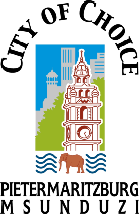 MSUNDUZI MUNICIPALITYPolicy Name:DEBT WRITE OFF POLICYPolicy Number:Status:Draft 2019 - 2020Date:16 February 2019Approved By:Full Council Date Approved:May 2018Date Last Amended:February 2019Date for Next Review:February 2020Date Published on Intranet:TABLE OF CONTENTS1DEFINITIONS32INTRODUCTION53PURPOSE OF THE POLICY54POLICY PRINCIPLES55CATEGORIES OF DEBTORS THAT MAY QUALIFY FOR DEBT WRITE-OFF66DELEGATIONS FOR DEBT WRITE-OFF77GENERAL PROVISIONS RELATING TO DEBT WRITE-OFF     88RECOVERY OF IRRECOVERABLE DEBT89IMPLEMENTATION AND REVIEW OF THE POLICY8